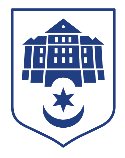 ТЕРНОПІЛЬСЬКА МІСЬКА РАДАУправління соціальної політики
м. Тернопіль, вул. Миколи Лисенка, 8, 46002 тел.: (0352) 23 56 70, e-mail: ternopil@sobes-ter.gov.uaВ управлінні соціальної політики за поточний тиждень проведена наступна робота:за рахунок коштів місцевого бюджету направлено на санаторно-курортне лікування 4 осіб з інвалідністю внаслідок війни;8 дітей з інвалідністю були направлені до різних установ для надання їм  реабілітаційних послуг;прийнято документи від 65 осіб на забезпечення  засобами реабілітації;призначено одноразових та щорічних компенсацій на загальну суму 11 500 грн. 25 особам з числа учасників ліквідації наслідків аварії на Чорнобильській АЕС 1, 2 або 3 категорії;надано консультативних послуг щодо санаторно-курортного оздоровлення 2 особам з інвалідністю загального захворювання;2 особам з числа військовослужбовців надано роз’яснення щодо грошової компенсації для часткового відшкодування суми початкового внеску по є-Оселі; надано 39 відповідей військовослужбовцям, які звернулись для надання одноразової грошової допомоги на лікування (реабілітацію), а також 39 заяв – перевірка документів, які є підставою для виплати;1 особі профінансовано фінансової підтримки громадських об’єднань на суму 4 370,24 грн.;відшкодовано витрати пов’язані з перевезенням осіб з інвалідністю з порушенням опорно-рухового апарату, осіб з вадами зору та одиноких людей похилого віку "Соціальне таксі(БФ Карітас) на суму 73 322,02 грн.;5 особам перераховано матеріальної допомоги військовослужбовцям, звільненим з військової строкової служби на суму 10 846,00 грн.;надано 40 відповідей військовослужбовцям, які звернулись для надання одноразової грошової допомоги на забезпечення спорядженням, а також 26 заяв – перевірка документів, які є підставою для виплати, а також  перевірка в реєстрі громади;прийнято 282 заяв від мешканців громади на отримання різних видів державних соціальних допомог та компенсацій;видано 87 довідок про отримання (неотримання) соціальної допомоги;подано 6 запитів на особові справи та інформацію щодо отримання/неотримання відповідної соціальної допомоги;прийнято 116 заяв на продуктові набори;надано 48 відповідей на звернення;видано 13 посвідчень для осіб з інвалідністю;прийнято 12 рішень про надання/припинення комунальними закладами соціальної сфери соціальних послуг мешканцям громади;відділом контролю за призначенням соціальних допомог і пенсій проведено 95 обстежень та складено відповідні акти у заявників, які звернулись за призначенням соціальних допомог та інших питань;18 заявникам підготовлено та видано копії документів актів проведення обстеження сім’ї за їх заявою;опрацьовано 72 невідповідності одержувачів соціальних допомог за інформацією про результати верифікації;надано 14 відповідей за письмовими зверненнями громадян;надано 33 усних роз’яснення громадянам щодо встановлення факту здійснення догляду (постійного догляду), передбаченого постановою КМУ від 16.05.2024 № 560 «Про затвердження Порядку проведення призову громадян на військову службу під час мобілізації, на особливий період»;сформовано та надіслано інформацію до Тернопільського ОМТЦК та СП щодо 5 громадян України чоловічої статі віком від 18 до 60 років з числа тих, хто звернувся із заявою про взяття на облік як внутрішньо переміщена особа;сформовано та надіслано запит до Тернопільського ОМТЦК та СП на 68 військовозобов’язаних, які звернувся із заявою на ім’я міського голови щодо складання Акту про встановлення факту здійснення догляду (постійного догляду);юрисконсультами управління взято участь у 11 судових засіданнях, подано до суду 19 клопотань та відзивів, опрацьовано 16 судових документів. Надано юридичну консультацію 12 громадянам та юридичним особам.Начальник управління				 Віталій ХОРКАВИЙ